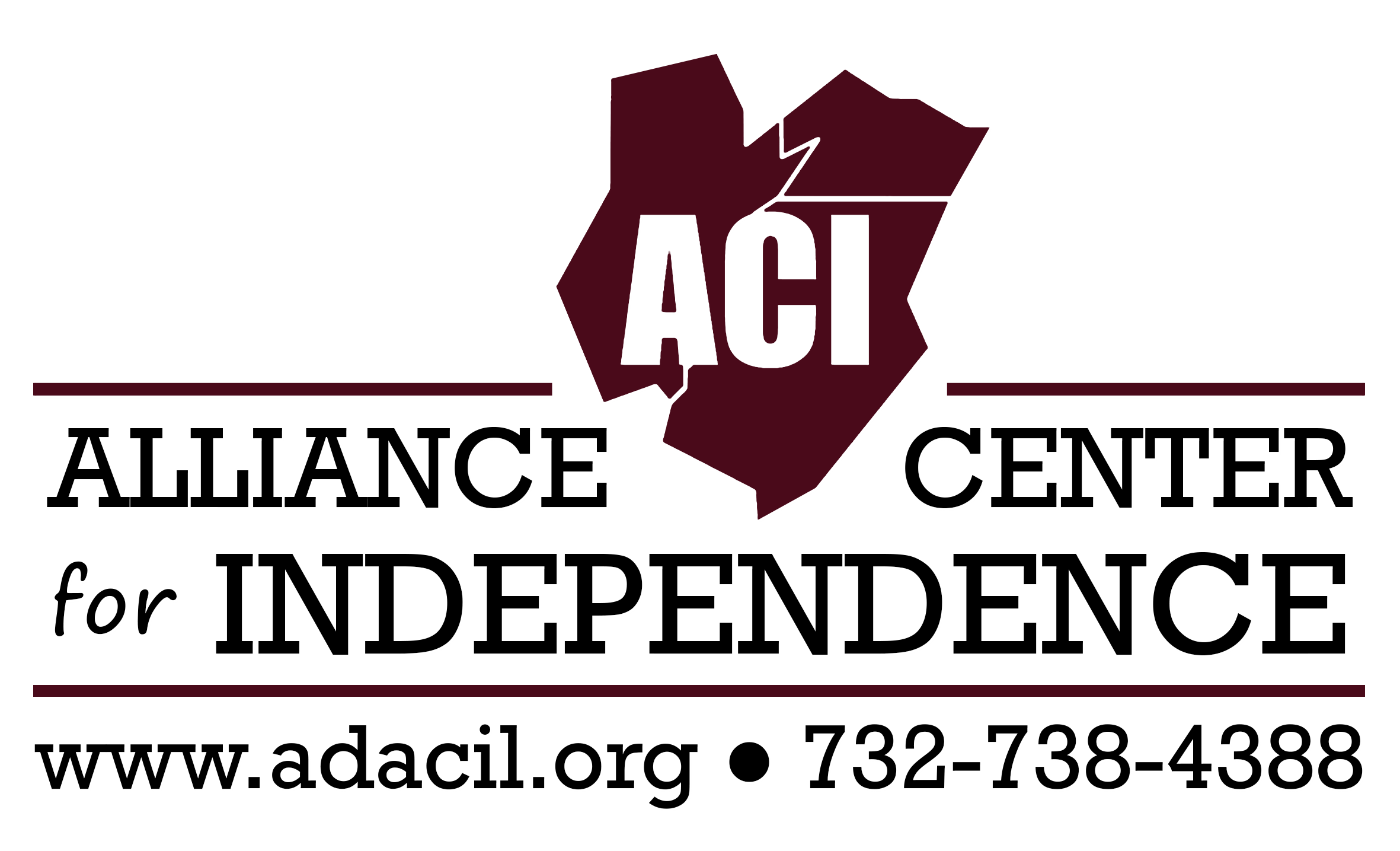 Full Name: ________________________________________________________Date of Birth: _______________________________________________________Phone Number: _____________________________________________________Email: _____________________________________________________________Address: ______________________________________________________________________________________________________________________________What gender do you identify with? (Choose Below)FemaleMaleNon-BinaryTransgenderOther, please explain : ____________________________What best describes your sexual orientation? (Choose Below)StraightGayBisexualOther, please explain : ______________________________Select all that describe your race:White (including White Hispanics)Black and/or African AmericanAsainAmerican Indian or Alaska NativeNative Hawaiian or Other Pacific IslanderTwo or more racesOther, please explain: _________________________________  What is your main language: _____________________________________How many people live in your household? _________________________How would you describe your disability? (Choose Below)Cognitive or DevelopmentalMobility or PhysicalMedicalMental or EmotionalSubstance Use DisorderAudioVisualOther, please describe: ________________________________Are you homebound or have extreme difficulty going out alone?YesNoHave you been vaccinated against Covid-19?YesNoPlease fill Out how many doses and which vaccine you took:  14. Have you had a hard time finding information on Covid-19, testing, and/or vaccination in your language? YesNo15. Have you had a hard time making an appointment for Covid-19 testing and/or vaccination?Yes No16. Do you feel safe in your community or neighborhood? PLEASE EXPLAIN________________________________________________________________________________________________________________________________________________________________________________________________________________________________________________________________________________________________________________17. What are some barriers that you see in your community? PLEASE EXPLAIN - Barriers are known as anything that can affect a person's quality of life ***________________________________________________________________________________________________________________________________________________________________________________________________________________________________________________________________________________________________________________18. Do you have access to reliable transportation?YesNo19. Do you think that lack of access to reliable transportation has been an issue in your household and/or family?YesNo20. If there was a helpline you could call for resources in your language, would you participate in the program?YesNo21. Have you been involved in any of ACI's programs or services?YesNo22. What are your current needs right now? What are you currently struggling with that ACI can help you and your family with?________________________________________________________________________________________________________________________________________________________________________________________________________________________________________________________________________________________________________________23. In the past year have you : (Select all that apply)Lost Health CareBeen HomelessBeen Unemployed24. What other programs can we offer you and our community? Tell us what types of events you would like to see more of?________________________________________________________________________________________________________________________________________________________________________________________________________________________________________________________________________________________________________________1st DoseType:2nd DoseType:3rd DoseType:4th DoseType: